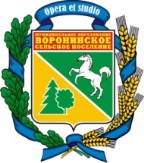 ТОМСКАЯ  ОБЛАСТЬ  ТОМСКИЙ  РАЙОНСОВЕТ  ВОРОНИНСКОГО СЕЛЬСКОГО  ПОСЕЛЕНИЯ                                         РЕШЕНИЕ № 5д. Воронино                                                                      	30 апреля 2021г.3-е собрание 4-го созываОб объявлении конкурсапо отбору кандидатур на должность Главы Воронинского сельского поселенияВ соответствии со статьей 27 Устава муниципального образования «Воронинское сельское поселение», руководствуясь решением Совета Воронинского сельского поселения от 29.05.2019 года № 17 «Об утверждении Положения о порядке проведения конкурса по отбору кандидатур на должность Главы муниципального образования «Воронинское сельское поселение» (далее – Положение), Совет Воронинского сельского поселения РЕШИЛ:Объявить конкурс по отбору кандидатур на должность Главы Воронинского сельского поселения на 10 июня 2021 года в 14-00 часов в помещении Администрации Томского района по адресу: Томская область, г. Томск, ул. Карла Маркса, 56, 8 этаж, зал заседаний.Прием заявлений кандидатов на участие в конкурсе осуществляется с 01 мая по 04 июня 2021 года в рабочие дни с 15-00 до 17-00 в здании Администрации Томского района по адресу: Томская область, г. Томск, ул. Карла Маркса, 56, кабинет 404. Условия конкурса по отбору кандидатур на должность Главы Воронинского сельского поселения, требования к участникам конкурса и перечню предоставляемых документов установлены в приложении 1 к настоящему решению.Опубликовать 30 апреля 2021 года объявление о проведении конкурса по отбору кандидатур на должность Главы Воронинского сельского поселения в печатном издании «Информационный бюллетень Воронинского сельского поселения» и на официальном сайте муниципального образования «Воронинское сельское поселение».Утвердить состав членов конкурсной комиссии по отбору кандидатур на должность Главы Воронинского сельского поселения, назначаемый Советом Воронинского сельского поселения, согласно приложению 2 к настоящему решению.Незамедлительно направить Главе Томского района в письменной форме уведомление об объявлении конкурса и начале формирования конкурсной комиссии.        7.  Опубликовать (обнародовать) настоящее решение в печатном издании «Информационный бюллетень Воронинского сельского поселения» и разместить на официальном сайте муниципального образования «Воронинского сельское поселение» в сети Интернет -  http://www.voronadm.ru .       8. Настоящее решение вступает в силу со дня его официального опубликования (обнародования).Приложение 1 к решению СоветаВоронинского сельского поселенияот 30.04.2021 № 5Условия и требования к участникам конкурса по отбору кандидатур на должность Главы Воронинского сельского поселения1.  Право на участие в конкурсе имеют граждане, достигшие возраста 21 года, но не старше 65 лет, которые на день проведения конкурса не имеют в соответствии с Федеральным законом от 12.06.2002 № 67-ФЗ «Об основных гарантиях избирательных прав и права на участие в референдуме граждан Российской Федерации» ограничений пассивного избирательного права для избрания выборным должностным лицом местного самоуправления и отвечающие требованиям, предъявляемым к кандидату на должность главы муниципального образования «Воронинское  сельское поселение», установленным Положением.2. Не имеет права участвовать в конкурсе кандидат:1) признанный судом недееспособным;2) содержащийся в местах лишения свободы по приговору суда;3) осужденный к лишению свободы за совершение тяжких и (или) особо тяжких преступлений и имеющий на день проведения конкурса неснятую и непогашенную судимость за указанные преступления;4) осужденный к лишению свободы за совершение тяжких преступлений, судимость которых снята или погашена, - до истечения десяти лет со дня снятия или погашения судимости;5) осужденный к лишению свободы за совершение особо тяжких преступлений, судимость которых снята или погашена, - до истечения пятнадцати лет со дня снятия или погашения судимости;6) осужденный за совершение преступлений экстремистской направленности, предусмотренных Уголовным кодексом Российской Федерации, и имеющий на день проведения конкурса неснятую и непогашенную судимость, если на таких лиц не распространяется действие подпунктов 4 и 5 настоящего пункта;7) осужденный за совершение экономических преступлений, предусмотренных Уголовным кодексом Российской Федерации;8) подвергнутый административному наказанию за совершение административных правонарушений, предусмотренных статьями 20.3 и 20.29 Кодекса Российской Федерации об административных правонарушениях, если рассмотрение документов комиссией состоится до окончания срока, в течение которого лицо считается подвергнутым административному наказанию;9) имеющий гражданство иностранного государства либо вид на жительство или иной документ, подтверждающий право на постоянное проживание гражданина Российской Федерации на территории иностранного государства, за исключением случаев, установленных международными договорами Российской Федерации, в соответствии с которыми иностранные граждане имеют право быть избранными в органы местного самоуправления;10) не достигший на день проведения конкурса возраста 21 года;11) в отношении которого имеется вступившее в силу решение суда о лишении его права занимать государственные и (или) муниципальные должности в течение определенного срока;12) замещавший должность главы муниципального образования «Воронинское сельское поселение» и ушедший с указанной должности в отставку по собственному желанию, в том числе в связи с избранием его депутатом либо на иную выборную должность, замещение которой несовместимо со статусом главы муниципального образования, либо отрешенный от должности главы муниципального образования «Воронинское сельское поселение»  Губернатором Томской области (при проведении конкурса в связи с досрочным прекращением полномочий главы муниципального образования по указанным основаниям).3. Профессиональный уровень определяется наличием знаний, навыков и умений кандидатов, необходимых для исполнения должностных обязанностей по должности главы муниципального образования.При оценке профессионального уровня кандидатов и других профессионально-личностных качеств необходимо опираться на сравнение указанных качеств каждого кандидата.К числу наиболее значимых знаний, навыков и умений, необходимых для исполнения должностных обязанностей главы муниципального образования и определяющих его профессиональный уровень, относятся:1) практические знания, умения, навыки, обуславливающие профессиональную компетентность:а) знания о направлениях деятельности муниципального образования, состоянии и проблемах развития муниципального образования;б) навыки долгосрочного планирования;в) навыки системного мышления - умение прогнозировать возникновение проблемных ситуаций;г) умение выявлять новые тенденции в практике государственного и муниципального управления, использовать их в своей работе;д) осознание влияния результатов своей работы на результаты работы муниципального образования в целом;е) умение выявлять неэффективные процедуры и усовершенствовать их;ж) умение определять и объяснять необходимость изменений для улучшения существующих процессов;з) навык оптимального распределения и использования имеющихся ресурсов, необходимых для выполнения работы;и) навыки работы с документами (умение готовить отчеты, аналитические материалы, разрабатывать нормативные правовые акты и т.п.);к) навыки в области использования современных информационных технологий, компьютерной и другой оргтехники;2) знания и умения в области работы с нормативными правовыми актами:а) способность ориентироваться в нормативных правовых актах;б) наличие представлений о роли законодательства Российской Федерации и законодательства Томской области в регулировании вопросов организации и осуществления местного самоуправления;в) общая грамотность;г) умение работать с электронными справочными правовыми базами;3) коммуникативные умения и навыки:а) выстраивание эффективных коммуникаций с широкой целевой аудиторией и на разных условиях взаимодействия;б) умение работать с руководителями организаций, населением, налаживать с ними контакт;в) навыки сотрудничества, способность и готовность к совместному решению проблем;г) способность учитывать в профессиональной деятельности этнокультурные, этнонациональные и этноконфессиональные особенности;д) владение навыками межкультурной коммуникации;е) навыки разрешения конфликтных ситуаций;ж) умение поддерживать комфортный морально-психологический климат в коллективе;з) умение создать среду, которая способствует разрешению возникшего конфликта;и) умение минимизировать негативные последствия конфликтной ситуации.4. Гражданин Российской Федерации, изъявивший желание участвовать в конкурсе, представляет в комиссию следующие документы:1) личное заявление (приложение 1 Положения);2) две фотографии размером 4 x 6 см;3) собственноручно заполненную и подписанную анкету (приложение 2 Положения);	4) копию паспорта или иной документ, удостоверяющий личность гражданина Российской Федерации (ред. решения Совета № 13 от 28.05.2020г.);5) программу развития муниципального образования на 5-летний период, содержащую предложения по улучшению качества жизни населения в Воронинском сельском поселении Томского района Томской области;6) документы, подтверждающие стаж работы: копию трудовой книжки, заверенную по месту работы или нотариально, или иные документы, подтверждающие трудовую (служебную) деятельность гражданина;7) копии документов об основном месте работы (службы), о занимаемой должности (роде занятий), о том, что гражданин является депутатом;8) копии документов, подтверждающих сведения об образовании;9) если кандидат менял фамилию, или имя, или отчество, - копии соответствующих документов;10) копии документов воинского учета – для граждан, пребывающих в запасе, и лиц, подлежащих призыву на военную службу;11) заключение медицинского учреждения по учетной форме N 001-ГС/у, утвержденной приказом Министерства здравоохранения и социального развития Российской Федерации от 14 декабря 2009 года № 984н;12) справка о наличии (отсутствии) судимости и (или) факта уголовного преследования либо о прекращении уголовного преследования по реабилитирующим основаниям, выданная в порядке и по форме, которые устанавливаются федеральным органом исполнительной власти, осуществляющим функции по выработке и реализации государственной политики и нормативно-правовому регулированию в сфере внутренних дел;13) другие документы и их копии, характеризующие его профессиональную подготовку, характеристики, награды, рекомендации (представляются по желанию кандидата).14) согласие на обработку персональных данных (приложение 3 Положения).15) информация о факте привлечения (отсутствия факта привлечения) к административной ответственности по статьям 20.3 и 20.29 Кодекса об административных правонарушениях Российской Федерации (приложение 4 Положения)16) Вместе с заявлением, предусмотренным подпунктом 1 пункта 31 настоящего Положения, в конкурсную комиссию должны быть представлены по форме справки, утвержденной Указом Президента Российской Федерации от 23 июня 2014 года № 460 «Об утверждении формы справки о доходах, расходах, об имуществе и обязательствах имущественного характера и внесении изменений в некоторые акты Президента Российской Федерации»:а) сведения о своих доходах, полученных от всех источников (включая доходы по прежнему месту работы или месту замещения выборной должности, пенсии, пособия, иные выплаты) за календарный год, предшествующий году подачи документов для замещения должности главы поселения, а также сведения об имуществе, принадлежащем ему на праве собственности, и о своих обязательствах имущественного характера по состоянию на первое число месяца, предшествующего месяцу подачи документов для замещения должности главы поселения (на отчетную дату);б) сведения о доходах супруги (супруга) и несовершеннолетних детей, полученных от всех источников (включая заработную плату, пенсии, пособия, иные выплаты) за календарный год, предшествующий году подачи гражданином документов для замещения должности главы поселения, а также сведения об имуществе, принадлежащем им на праве собственности, и об их обязательствах имущественного характера по состоянию на первое число месяца, предшествующего месяцу подачи гражданином документов для замещения должности главы поселения (на отчетную дату).Сведения о доходах указываются за год, предшествующий году объявления конкурса по отбору кандидатур на должность главы поселения.Сведения об имуществе указываются по состоянию на первое число месяца, в котором осуществлено официальное опубликование решения Совета поселения об объявлении конкурса по отбору кандидатур на должность главы поселения.	17) уведомление об отсутствии вступившим в силу решением суда факта нарушения ограничений, предусмотренных пунктом 1 статьи 56 Федерального закона от 12 июня 2002 года № 67-ФЗ «Об основных гарантиях избирательных прав и права на участие в референдуме граждан Российской Федерации», либо совершения действий, предусмотренных подпунктом «ж» пункта 7 и подпунктом «ж» пункта 8 статьи 76  Федерального закона от 12 июня 2002 года № 67-ФЗ «Об основных гарантиях избирательных прав и права на участие в референдуме граждан Российской Федерации» по форме, согласно приложению 4/1 к Положению (ред. решения Совета № 13 от 28.05.2020 г.).18) уведомление об отсутствии счетов (вкладов), наличных денежных средств и ценностей в иностранных банках, расположенных за пределами территории Российской Федерации, отсутствии владения, пользования иностранными финансовыми инструментами (приложение 5 Положения).5. Кандидат к моменту представления документов в конкурсную комиссию должен соблюдать требования Федерального закона от 7 мая 2013 года N 79-ФЗ «О запрете отдельным категориям лиц открывать и иметь счета (вклады), хранить наличные денежные средства и ценности в иностранных банках, расположенных за пределами территории Российской Федерации, владеть и (или) пользоваться иностранными финансовыми инструментами» по закрытию счета (вкладов), о прекращении хранения наличных денежных средств и ценностей в иностранных банках, расположенных за пределами территории Российской Федерации, и (или) осуществления отчуждения иностранных финансовых инструментов.6. Документы, указанные в пункте 3.5 Положения, кандидат обязан представить лично или через представителя, чьи полномочия удостоверены в установленном законом порядке.7. Документы, указанные в пункте 3.5 Положения, предоставляются в конкурсную комиссию в течение 35 календарных дней со дня, следующего за днем опубликования объявления конкурса (ред. решения Совета № 13 от 28.05.2020 г.).8. Копии документов, указанных в пункте 3.5 Положения, предоставляются одновременно с их оригиналами.Копии документов об основном месте работы или службы, о занимаемой должности (роде занятий) представляются заверенными в установленном действующим законодательством порядке.9. Секретарь конкурсной комиссии, принимающий документы, в присутствии кандидата или его представителя сверяет наличие документов, приложенных к заявлению, с их перечнем, указанным в заявлении; проверяет соответствие копий документов их оригиналам и заверяет их; при необходимости снимает копии с документов; возвращает кандидату или его представителю подлинники указанных документов; выдает кандидату или его представителю расписку в приеме документов с отметкой о дате и времени приема документов в соответствии с приложением 6 к Положению.10. Копия доверенности представителя, указанного в пункте 3.6 Положения, прикладывается к делу.3.11. Представленные кандидатом сведения могут быть проверены в порядке, установленном действующим законодательством.3.12. В случае выявления в представленных документах неполноты сведений, отсутствия документов, секретарь конкурсной комиссии незамедлительно извещает кандидата или его представителя о выявленных недостатках.Кандидат имеет право уточнять и дополнять необходимые сведения, содержащиеся в документах, но не позднее дня окончания приема документов, необходимых для участия в конкурсе по форме согласно приложению 7 к Положению.3.13. Несвоевременное или неполное представление документов, представление подложных документов и документов, содержащих недостоверные или неполные сведения на начало проведения конкурса, являются основаниями для отказа кандидату в его допуске для участия в конкурсе.3.14. До дня проведения конкурса кандидат имеет право представить в конкурсную комиссию письменное заявление об отказе от участия в конкурсе. Со дня поступления указанного заявления в комиссию кандидат считается снявшим свою кандидатуру.3.15. Принятые документы для участия в конкурсе регистрируются в специальном журнале по форме согласно приложению 8 к Положению.3.16. Все документы, поданные кандидатом, формируются в дело. Заявления кандидатов и приложенные к ним документы (копии документов) хранятся у секретаря конкурсной комиссии с соблюдением требований по хранению персональных данных.3.17. Документы для участия в конкурсе являются собственностью муниципального образования «Воронинское сельское поселение» и после проведения конкурса в установленном порядке подлежат обязательной передаче на хранение в архив.Приложение 2 к решению СоветаВоронинского сельского поселенияот 30.04.2021 № 5Составчленов конкурсной комиссии по отбору кандидатур на должность Главы Воронинского сельского поселенияБашарова Ирина Борисовна, председатель Совета Воронинского сельского поселения;Грасмик Татьяна Александровна, депутат Совета Воронинского сельского поселения;Ильин Владимир Федорович, депутат Совета Воронинского сельского поселения;Квасов Владислав Сергеевич, депутат Совета Воронинского сельского поселения; Мошкина Людмила Васильевна, депутат Совета Воронинского сельского поселения; Юстин Владимир Алексеевич, депутат Совета Воронинского сельского поселения. 